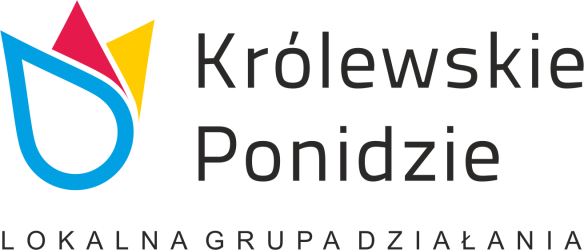 FORMULARZ OFERTOWY                                                     ……………………………….. ……………………………………                                                                    /miejscowość i data/    /Nazwa i adres Wykonawcy/                                              OFERTA Do „Królewskie Ponidzie”Ul. Grotta 328 – 100 Busko - ZdrójOdpowiadając  na  Zapytanie  ofertowe:  Zakup artykułów biurowych, oświadczam, iż:  oferuję realizację dostawy/usługi za cenę: ………………...…...………...……. zł brutto,ceny wskazane w pkt. 1 uwzględniają wszystkie koszty wykonania zamówienia,zapoznałem/zapoznałam się z treścią Zapytania Ofertowego i nie wnoszę do niego zastrzeżeń oraz przyjmuję warunki w nim zawarte,w przypadku przyznania mi zamówienia, zobowiązuję się do zawarcia umowy w miejscu i terminie wskazanym przez Zamawiającego, a w przypadku realizacji dostawy zobowiązuję się do terminowej realizacji zamówienia,spełniam kryteria zawarte w zapytaniu ofertowym w następującym zakresie:…………………………………………………………………………………………………..Przedmiot zamówieniaTermin ważności oferty: …………………………      ....................................................................  /podpis Wykonawcy/Lp.AsortymentJednostka miaryIlośćWartość brutto1papier ksero A4 POL Speed 80 g/m2 ryza502skoroszyty zawieszkowe plastikowe A4, (kolor: zielony, niebieski, żółty, czerwony)sztuka803segregator A4, z okuciami, grubość grzbietu  50 mm, (kolor: zielony, niebieski, żółty, czerwony, czarny)sztuka54koszulki na dokumenty do segregatora, krystaliczne, A4, min 60μm, 100 szt.opakowanie45taśma klejąca biurowa, niewidoczna po naklejeniu, 18 mm/33 m sztuka46taśma klejąca dwustronna, 38mm/10 msztuka27klej w sztyfcie Magic, 20 gsztuka18płyty Verbatim CD-Rsztuka1009koperty na płyty CD, papierowe z okienkiemsztuka10010druk delegacji A5sztuka211koperty białe, rozmiar C4sztuka10012teczka z gumką kartonowa, mieszcząca format  A4, różne kolorysztuka10RAZEMRAZEMRAZEMRAZEM